Разработка урока русского языка в 7 классе по теме «НЕ с причастиями»Подготовила и провелаЛ.М. Сокрюкина   Цель и задачи:Создание условий для формирования умения применять ранее полученные знания в новой ситуацииСформировать представление о правописании НЕ с полными причастиямиФормировать умение выражать свои мысли с достаточной полнотой и точностьюРазвивать  умение структурировать знания, выбирать наиболее эффективные способы решения задач, умение осознанно и произвольно строить речевое высказываниеВоспитывать культуру поведения при фронтальной , индивидуальной и групповой работеХод урока: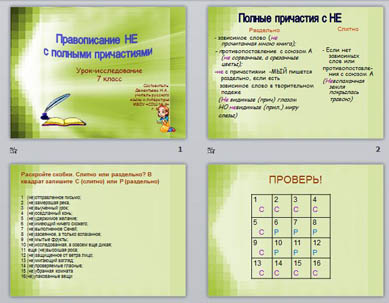 Мотивация к учебной деятельности-С какими частями речи у причастия есть сходство? (с глаголами и прилагательными)- Как пишется  НЕ с глаголами, прилагательными?КАРТОЧКИ на партах (работают в парах) Произошел (не)лепый случай.  Кидают фонари на волны блеск  (не)яркий.  Вдали виднелся  (не)яркий, а тусклый фонарь. (Не)волить себя я не позволю.Раскройте скобки, объясните написание НЕ. По мере выполнения задания заполняйте таблицу. (Приложение)У вас должно быть заполнено два столбика.Формулирование темы урокаМожно ли, зная правила правописания НЕ с глаголами и прилагательными, вывести правило правописания НЕ с причастиями?Что вы можете предположить?- Чем это можете доказать?(Причастие – форма глагола. Причастия, образованные от глаголов, которые не употребляются без НЕ, тоже пишутся слитно)Безусловно, это только одно из правил. Сейчас вы  займетесь собственным исследованием.._ Кто подскажет тему сегодняшнего урока? Чем мы будем сегодня заниматься?- Правописание НЕ с причастиями. Запишите ее в тетрадь. Я хочу дополнить: мы будем рассматривать только полные причастия.- Вместе с вами мы обозначили проблему, над которой будем работатьИзучение нового – собственное исследованиеРабота с дидактическим материаломЭкспедиция шла по неисследованной местности. Никем не исследованная местность манила к себе молодых путешественников. Еще не исследованная местность манила к себе молодых путешественников.Не сорванные, а срезанные цветы стояли в вазе. Выделение правил правописания НЕ с причастиями и их формулирование в речи- Сколько правил вам удалось выявить из предложенных предложений?  (Два, три)- Сформулируйте каждое правило и расскажите, как вы его нашлиСопоставление результатов исследования с правилами, помещенными в учебнике.Соотнесите с таблицей, которую мы составили. Есть что-то общее?. Закрепление  новогоДавайте попробуем применить наши правила.Объяснительное письмо (под диктовку)В лесной глуши, не освещаемой солнцем, нечего искать земляники.Нераспустившийся цветок погиб от внезапных холодов.Часть торфяного болота оставалась неисследованной.У меня лежит на столе не законченная работа, а только лишь начатая.ФизкультминуткаКонтролирующее заданиеРабота с магическим квадратом и дидактическими карточками (Можно примеры показать на слайде)Раскройте скобки. Слитно или раздельно? В квадрат запишите С (слитно) илиР (раздельно)1 (не)отправленное письмо; (не)замерзшая река,(не)выученный урок;(не)оседланный конь;(не)удержимое желание;(не)имеющий ничего схожего;(не)выполненное Сеней;(не)засеянное , а только вспаханное(не)мытые фрукты;(не)исследованная, а совсем еще дикая; еще (не)высохшая роса;(не)защищенное от ветра лицо;(не)мигающий взгляд; (не)проверяемые гласные;(не)убранная комната(не)упакованные вещиПроверка по магическому квадрату (слайд)Рефлексия учебной деятельностиПодведем итоги нашего урока.- Что нового узнали?- Как мы на это вышли? (сопоставление)Домашнее задание: параграф 140, упражнение 102